Зарегистрировано в Минюсте России 27 августа 2019 г. N 55737МИНИСТЕРСТВО ПРИРОДНЫХ РЕСУРСОВ И ЭКОЛОГИИРОССИЙСКОЙ ФЕДЕРАЦИИФЕДЕРАЛЬНАЯ СЛУЖБА ПО НАДЗОРУ В СФЕРЕ ПРИРОДОПОЛЬЗОВАНИЯПРИКАЗот 20 июня 2019 г. N 334ОБ УТВЕРЖДЕНИИ ПОРЯДКАЗАЧЕТА И ВОЗВРАТА СУММ ИЗЛИШНЕ УПЛАЧЕННОЙ (ВЗЫСКАННОЙ)ПЛАТЫ ЗА НЕГАТИВНОЕ ВОЗДЕЙСТВИЕ НА ОКРУЖАЮЩУЮ СРЕДУВ соответствии с пунктом 36 Правил исчисления и взимания платы за негативное воздействие на окружающую среду, утвержденных постановлением Правительства Российской Федерации от 03.03.2017 N 255 "Об исчислении и взимании платы за негативное воздействие на окружающую среду" (Собрание законодательства Российской Федерации, 2017, N 11, ст. 1572; 2018, N 28, ст. 4221), приказываю:утвердить Порядок зачета и возврата сумм излишне уплаченной (взысканной) платы за негативное воздействие на окружающую среду согласно приложению.РуководительС.Г.РАДИОНОВАПриложениек приказу Федеральной службы по надзорув сфере природопользованияот 20.06.2019 N 334ПОРЯДОКЗАЧЕТА И ВОЗВРАТА СУММ ИЗЛИШНЕ УПЛАЧЕННОЙ (ВЗЫСКАННОЙ)ПЛАТЫ ЗА НЕГАТИВНОЕ ВОЗДЕЙСТВИЕ НА ОКРУЖАЮЩУЮ СРЕДУ1. Порядок зачета и возврата сумм излишне уплаченной (взысканной) платы за негативное воздействие на окружающую среду (далее - Порядок, плата) разработан на основании пункта 36 Правил исчисления и взимания платы за негативное воздействие на окружающую среду, утвержденных постановлением Правительства Российской Федерации от 03.03.2017 N 255, и предназначен для территориальных органов Федеральной службы по надзору в сфере природопользования (далее - территориальные органы Росприроднадзора), а также юридических лиц и индивидуальных предпринимателей, обязанных вносить плату в соответствии с пунктом 1 статьи 16.1 Федерального закона от 10.01.2002 N 7-ФЗ "Об охране окружающей среды" <1> (далее - лица, обязанные вносить плату).--------------------------------<1> Собрание законодательства Российской Федерации, 2002, N 2, ст. 133; 2004, N 35, ст. 3607; 2005, N 1, ст. 25; N 19, ст. 1752; 2006, N 1, ст. 10; N 52, ст. 5498; 2007, N 7, ст. 834; N 27, ст. 3213; 2008, N 26, ст. 3012; N 29, ст. 3418; N 30, ст. 3616; 2009, N 1, ст. 17; N 11, ст. 1261; N 52, ст. 6450; 2011, N 1, ст. 54; N 29, ст. 4281; N 30, ст. 4590, 4591, 4596; N 48, ст. 6732; N 50, ст. 7359; 2012, N 26, ст. 3446; 2013, N 11, ст. 1164, N 27, ст. 3477; N 30, ст. 4059; N 52, ст. 6971, ст. 6974; 2014, N 11, ст. 1092; N 30, ст. 4220, N 48, ст. 6642; 2015, N 1, ст. 11; N 27, ст. 3994; N 29, ст. 4359; N 48, ст. 6723; 2016, N 1, ст. 24; N 15, ст. 2066; N 26, ст. 3887; N 27, ст. 4187, ст. 4286, ст. 4291; 2017, N 31, ст. 4774, ст. 4829; 2018, N 1, ст. 47, ст. 87; N 30, ст. 4547; N 31, ст. 4841.2. Суммы излишне уплаченной (взысканной) платы за негативное воздействие на окружающую среду подлежат зачету в счет будущих отчетных периодов или возврату лицу, обязанному вносить плату.(в ред. Приказа Росприроднадзора от 17.07.2020 N 857)Отчетным периодом в отношении внесения платы за негативное воздействие на окружающую среду признается календарный год <2>.--------------------------------<2> Пункт 2 статьи 16.4 Федерального закона от 10.01.2002 N 7-ФЗ "Об охране окружающей среды".Зачет сумм излишне уплаченной (взысканной) платы производится по тем видам негативного воздействия на окружающую среду (кодам бюджетной классификации <3>), а также по кодам Общероссийского классификатора территорий муниципальных образований <4>, по которым лицом, обязанным вносить плату, исчислялась и вносилась плата.--------------------------------<3> Приказ Министерства финансов Российской Федерации от 08.06.2018 N 132н "О порядке формирования и применения кодов бюджетной классификации Российской Федерации, их структуре и принципах назначения" (зарегистрирован Министерством юстиции Российской Федерации 27.08.2018, регистрационный N 52011), с изменениями, внесенными приказом Министерства финансов Российской Федерации от 30.11.2018 N 245н (зарегистрирован Министерством юстиции Российской Федерации 27.12.2018, регистрационный N 53202).<4> Общероссийский классификатор территорий муниципальных образований ОК 033-2013.По заявлению лица, обязанного вносить плату, о зачете сумм излишне уплаченной (взысканной) платы в счет будущих отчетных периодов (рекомендуемый образец заявления приведен в приложении 1 к настоящему Порядку) зачет сумм излишне уплаченной (взысканной) платы производится территориальным органом Росприроднадзора на виды негативного воздействия на окружающую среду (коды бюджетной классификации) и коды Общероссийского классификатора территорий муниципальных образований, указанные в данном заявлении.(в ред. Приказа Росприроднадзора от 17.07.2020 N 857)3. Зачет сумм излишне уплаченной (взысканной) платы производится территориальным органом Росприроднадзора в счет авансовых платежей текущего периода в случае, если лицом, обязанным вносить плату, в заявлении о зачете сумм излишне уплаченной (взысканной) платы в счет будущих отчетных периодов делается пометка о зачете сумм излишне уплаченной (взысканной) платы в счет авансовых платежей текущего периода.(в ред. Приказа Росприроднадзора от 17.07.2020 N 857)4. Зачет и возврат сумм излишне уплаченной (взысканной) платы осуществляется территориальными органами Росприроднадзора по месту нахождения объектов, оказывающих негативное воздействие на окружающую среду, на которых лицами, обязанными вносить плату, осуществляется хозяйственная и (или) иная деятельность, и куда данными лицами представляется декларация о плате <5>.--------------------------------<5> Пункт 5 статьи 16.4 Федерального закона от 10.01.2002 N 7-ФЗ "Об охране окружающей среды".5. Зачет или возврат сумм излишне уплаченной (взысканной) платы осуществляется территориальным органом Росприроднадзора на основании заявления лица, обязанного вносить плату, о зачете сумм излишне уплаченной (взысканной) платы в счет будущих отчетных периодов или заявления о возврате сумм излишне уплаченной (взысканной) платы (рекомендуемый образец заявления приведен в приложении 2 к настоящему Порядку) в срок не позднее 3 месяцев с даты получения территориальным органом Росприроднадзора заявления о зачете сумм излишне уплаченной (взысканной) платы в счет будущих отчетных периодов или заявления о возврате сумм излишне уплаченной (взысканной) платы <6>.(в ред. Приказа Росприроднадзора от 17.07.2020 N 857)--------------------------------<6> Пункт 36 Правил исчисления и взимания платы за негативное воздействие на окружающую среду, утвержденных постановлением Правительства Российской Федерации от 03.03.2017 N 255.6. Заявление о возврате или зачете сумм излишне уплаченной (взысканной) платы подается лицом, обязанным вносить плату (его представителем), в территориальный орган Росприроднадзора.К заявлению прилагается акт сверки расчетов сумм платы за негативное воздействие на окружающую среду, подписанный без разногласий территориальным органом Росприроднадзора и лицом, обязанным вносить плату.Рекомендуемый образец акта сверки расчетов сумм платы за негативное воздействие на окружающую среду приведен в приложении 3 к настоящему Порядку.В случае подписания заявления представителем лица, обязанного вносить плату, к заявлению прилагается копия доверенности, подтверждающей полномочия представителя на осуществление действий от имени лица, обязанного вносить плату.7. Заявление о зачете или возврате сумм излишне уплаченной (взысканной) платы направляется лицом, обязанным вносить плату, в территориальный орган Росприроднадзора посредством информационно-телекоммуникационных сетей, в том числе сети "Интернет", в виде электронного документа, подписанного простой электронной подписью.В случае отсутствия технической возможности использования информационно-телекоммуникационных сетей, в том числе сети "Интернет", заявление о зачете или возврате сумм излишне уплаченной (взысканной) платы направляется лицом, обязанным вносить плату, в территориальный орган Росприроднадзора на бумажном носителе лично или посредством почтового отправления (с описью вложения и уведомлением о вручении).8. Заявление о возврате сумм излишне уплаченной (взысканной) платы, направленное лицом, обязанным вносить плату, без документов, указанных в пункте 6 настоящего Порядка, возвращается территориальным органом Росприроднадзора (без рассмотрения) в течение 7 рабочих дней со дня поступления данного заявления (с указанием причин возврата документов).9. В случае принятия территориальным органом Росприроднадзора решения о зачете сумм излишне уплаченной (взысканной) платы в счет будущих отчетных периодов лицу, обязанному вносить плату, направляется решение о зачете сумм излишне уплаченной (взысканной) платы в счет будущих отчетных периодов (по форме согласно приложению 4 к настоящему Порядку).(в ред. Приказа Росприроднадзора от 17.07.2020 N 857)Решение о зачете сумм излишне уплаченной (взысканной) платы в счет будущих отчетных периодов направляется территориальным органом Росприроднадзора лицу, обязанному вносить плату, в течение 3 рабочих дней после подписания.(в ред. Приказа Росприроднадзора от 17.07.2020 N 857)10. В случае принятия территориальным органом Росприроднадзора решения о возврате сумм излишне уплаченной (взысканной) платы лицу, обязанному вносить плату, возврат сумм излишне уплаченной (взысканной) платы производится территориальным органом Росприроднадзора только после зачета сумм излишне уплаченной (взысканной) платы в счет погашения задолженности (недоимки), пеней, начисленных на сумму задолженности, в случае наличия у лица, обязанного вносить плату, таких задолженностей.11. Заявка на возврат сумм излишне уплаченной (взысканной) платы лицу, обязанному вносить плату, направляется территориальным органом Росприроднадзора в территориальный орган Федерального казначейства в соответствии с Порядком учета Федеральным казначейством поступлений в бюджетную систему Российской Федерации и их распределения между бюджетами бюджетной системы Российской Федерации, утвержденным приказом Министерства финансов Российской Федерации от 18.12.2013 N 125н <7>.--------------------------------<7> Зарегистрирован Министерством юстиции Российской Федерации 10.02.2014, регистрационный N 31262), с изменениями, внесенными приказом Министерства финансов Российской Федерации от 22.12.2014 N 160н (зарегистрирован Министерством юстиции Российской Федерации 28.01.2015, регистрационный N 35759), приказом Министерства финансов Российской Федерации от 01.12.2015 N 189н (зарегистрирован Министерством юстиции Российской Федерации 26.01.2016, регистрационный N 40781), приказом Министерства финансов Российской Федерации от 21.12.2016 N 239н (зарегистрирован Министерством юстиции Российской Федерации 20.01.2017, регистрационный N 45328), приказом Министерства финансов Российской Федерации от 25.12.2017 N 251н (зарегистрирован Министерством юстиции Российской Федерации 22.01.2018, регистрационный N 49702), приказом Министерства финансов Российской Федерации от 14.11.2018 N 231н (зарегистрирован Министерством юстиции Российской Федерации 05.12.2018, регистрационный N 52872).12. Принятие территориальным органом Росприроднадзора решения о возврате или зачете сумм излишне уплаченной (взысканной) платы основывается на результатах проверки представленной лицом, обязанным вносить плату, декларации о плате и сведениях, имеющихся в распоряжении у территориального органа Росприроднадзора.В случае несоответствия информации, указанной лицом, обязанным вносить плату, в заявлении о зачете или возврате сумм излишне уплаченной (взысканной) платы сведениям, имеющимся у территориального органа Росприроднадзора, в том числе полученным при проведении государственного экологического надзора в соответствии с Федеральным законом от 26.12.2008 N 294-ФЗ "О защите прав юридических лиц и индивидуальных предпринимателей при осуществлении государственного контроля (надзора) и муниципального контроля" <8>, территориальный орган Росприроднадзора в срок не позднее 3 месяцев с даты получения заявления о зачете или возврате сумм излишне уплаченной (взысканной) платы направляет лицу, обязанному вносить плату, решение об отказе в зачете сумм излишне уплаченной (взысканной) платы в счет будущих отчетных периодов (по форме согласно приложению 5 к настоящему Порядку) или решение об отказе в возврате сумм излишне уплаченной (взысканной) платы (по форме согласно приложению 6 к настоящему Порядку).(в ред. Приказа Росприроднадзора от 17.07.2020 N 857)--------------------------------<8> Собрание законодательства Российской Федерации, 2008, N 52, ст. 6249; 2009, N 18, ст. 2140; N 29, ст. 3601; N 48, ст. 5711; N 52, ст. 6441; 2010, N 17, ст. 1988; N 18, ст. 2142; N 31, ст. 4160; N 31, ст. 4193; N 31, ст. 4196; N 32, ст. 4298; 2011, N 1, ст. 20; N 17, ст. 2310; N 23, ст. 3263; N 27, ст. 3880; N 30, ст. 4590; N 48, ст. 6728; 2012, N 19, ст. 2281; N 26, ст. 3446; N 31, ст. 4320; N 31, ст. 4322; N 47, ст. 6402; 2013, N 9, ст. 874; N 27, ст. 3477; N 30, ст. 4041; N 44, ст. 5633; N 48, ст. 6165; N 49, ст. 6338; N 52, ст. 6961, ст. 6979, ст. 6981; 2014, N 11, ст. 1092, ст. 1098; N 26, ст. 3366; N 30, ст. 4220, ст. 4235, ст. 4243, ст. 4256; N 42, ст. 5615; N 48, ст. 6659; 2015, N 1, ст. 53, ст. 64, ст. 72, ст. 85; N 14, ст. 2022; N 18, ст. 2614; N 27, ст. 3950; N 29, ст. 4339, ст. 4362, ст. 4372, ст. 4389; N 45, ст. 6207; N 48, ст. 6707; 2016, N 11, ст. 1495; N 18, ст. 2503; N 27, ст. 4160, ст. 4164, ст. 4187, ст. 4210, ст. 4194, ст. 4287; N 50, ст. 6975; 2017, N 9, ст. 1276; N 18, ст. 2673; N 31, ст. 4742; N 45, ст. 6582; N 49, ст. 7304; 2018, N 1, ст. 26, ст. 27; N 17, ст. 2430; N 18, ст. 2564; N 31, ст. 4834; N 32, ст. 5109, ст. 5114, ст. 5116; N 45, ст. 6841; N 53, ст. 8406, ст. 8437; 2019, N 12, ст. 1231; N 16, ст. 1817.13. Решение территориального органа Росприроднадзора об отказе в зачете или возврате сумм излишне уплаченной (взысканной) платы может быть оспорено лицом, обязанным вносить плату, в судебном порядке.14. Зачет или возврат суммы излишне уплаченной (взысканной) платы осуществляется без начисления процентов на данную сумму.Приложение 1к Порядку зачета и возвратасумм излишне уплаченной(взысканной) платы за негативноевоздействие на окружающую среду(рекомендуемый образец)                                             ______________________________                                                (указывается наименование                                                 территориального органа                                             ______________________________                                               Росприроднадзора, в который                                                представляется заявление)                                 ЗАЯВЛЕНИЕ     о зачете сумм излишне уплаченной (взысканной) платы за негативное     воздействие на окружающую среду в счет будущего(их) отчетного(ых)                      периода(ов) _________ года(ов)___________________________________________________________________________   (указывается полное наименование, организационно-правовая форма, ИНН,   КПП, адрес места нахождения юридического лица либо инициалы, фамилия,       ИНН, адрес места жительства индивидуального предпринимателя)в связи с _________________________________________________________________             (указывается факт, в соответствии с которым возникла сумма                 излишне уплаченной (взысканной) платы за негативное                          воздействие на окружающую среду)просит зачесть в счет:                 будущего(их) отчетного(ых) периода(ов) _________ года(ов),                 в счет авансового платежа _ квартала(ов)сумму  излишне  уплаченной  (взысканной) платы за негативное воздействие наокружающую среду, уплаченную___________________________________________________________________________     (указывается полное наименование и организационно-правовая форма                 юридического лица либо инициалы, фамилия                     индивидуального предпринимателя)в размере ________________________________________________ рублей __ копеек            (размер денежных средств, подлежащих зачету)на код бюджетной классификации ____________________________________________на код ОКТМО ______________________________________________________________За период: _______________________________________________________________.                              (указывается период зачета)________________________________________________  _________________________        (подпись, инициалы, фамилия лица, обязанного вносить плату                    (его уполномоченного представителя)"__" ___________ 20__ г.    М.П.Приложение 2к Порядку зачета и возвратасумм излишне уплаченной(взысканной) платы за негативноевоздействие на окружающую среду(рекомендуемый образец)                                             ______________________________                                                (указывается наименование                                                 территориального органа                                             ______________________________                                               Росприроднадзора, в который                                                представляется заявление)                                 ЗАЯВЛЕНИЕ           о возврате сумм излишне уплаченной (взысканной) платы               за негативное воздействие на окружающую среду______________________________________________________________________________________________________________________________________________________   (указывается полное наименование, организационно-правовая форма, ИНН,   КПП, адрес места нахождения юридического лица либо инициалы, фамилия,       ИНН, адрес места жительства индивидуального предпринимателя)просит вернуть по следующим реквизитам: ___________________________________                                          (указывается номер банковского                                          счета; р/с; наименование банка;                                           корреспондентский счет банка)сумму  излишне  уплаченной  (взысканной) платы за негативное воздействие наокружающую среду, уплаченную___________________________________________________________________________     (указывается полное наименование и организационно-правовая форма       юридического лица, уплатившего плату, либо инициалы, фамилия     индивидуального предпринимателя, уплатившего плату за негативное                     воздействие на окружающую среду)по платежным документам ___________________________________________________                                    (указываются номер, дата)и исчисленную <1> ________________________________________________________,                    (указывается документ, в котором отражено исчисление                           суммы платы за негативное воздействие                                    на окружающую среду)в связи с _________________________________________________________________             (указываются реквизиты полученного акта проведения контроля               за исчислением платы либо факт, в соответствии с которым                 возникла сумма излишне уплаченной платы за негативное                           воздействие на окружающую среду)в размере ________________________________________________ рублей __ копеек           (размер денежных средств, подлежащих возврату)по следующим реквизитам:Получатель:ОКПО:ОКТМО:ИНН:КПП:ОКОПФ:ОКВЭД:л/с:р/с:Банк получателя:БИК:КБК:Перечень прилагаемых документов <2>:1) _______________________________________________________________________;             (указываются документы, прилагаемые к заявлению)2) ___________________________________________________________________________________________________________________________________________________(подпись, инициалы, фамилия лица, обязанного вносить плату (егоуполномоченного представителя)Заявление  составлено  на ___ листах  с  приложением  документов и их копийна ___ листах."__" __________ 20__ г.М.П.--------------------------------<1> Не заполняется в случае, если сумма платы за негативное воздействие на окружающую среду ошибочно перечислена на счет Федерального казначейства.<2> Не заполняется в случае, если в отношении лица, обязанного вносить плату, территориальным органом Росприроднадзора составлялся акт проведения контроля за исчислением платы.Приложение 3к Порядку зачета и возвратасумм излишне уплаченной(взысканной) платы за негативноевоздействие на окружающую среду(рекомендуемый образец)        ___________________________________________________________          (наименование территориального органа Росприроднадзора)___________________________________________________________________________   (наименование (фамилия, имя, отчество) лица, обязанного вносить плату         за негативное воздействие на окружающую среду, ИНН, КПП)                                    АКТ           сверки расчетов сумм платы за негативное воздействие                            на окружающую среду___________________________________________________________________________        (должностное лицо территориального органа Росприроднадзора,                             Ф.И.О., телефон)и лицо, обязанное вносить плату, __________________________________________                                       (лицо, обязанное вносить плату,                                     (его уполномоченный представитель)                                              Ф.И.О., телефон)произвели   сверку   расчетов  сумм  платы  за  негативное  воздействие  наокружающую среду за период с "__"       20   г. по "__"       20   г.Код(ы) бюджетной классификации ____________________________________________ОКТМО _____________________________________________________________________В результате сверки расчетов выявлены следующие расхождения:______________________________________________________________________________________________________________________________________________________Объяснения причин расхождений: _______________________________________________________________________________________________________________________Предложения территориального органа Росприроднадзора: ________________________________________________________________________________________________Исполнитель(и) _____________  _______________________________                 (подпись)          (инициалы, фамилия)Руководитель (заместитель руководителя)___________________________________________________________________________          (наименование территориального органа Росприроднадзора)____________________________  _____________  ______________________________                       (подпись, инициалы, фамилия)М.П.Представитель лица, обязанного вносить плату _________________________________________________________________________________________________________     (подпись)       (инициалы, фамилия)М.П.Приложение 4к Порядку зачета и возвратасумм излишне уплаченной(взысканной) платы за негативноевоздействие на окружающую среду(форма)                             РЕШЕНИЕ N _______     о зачете сумм излишне уплаченной (взысканной) платы за негативное     воздействие на окружающую среду в счет будущего(их) отчетного(ых)                      периода(ов) _________ года(ов)_______________________                                      ______________  (место составления)                                            (дата)Руководитель (заместитель руководителя) _____________________________________________________________________________________________________________,          (наименование территориального органа Росприроднадзора)рассмотрев заявление о зачете сумм излишне уплаченной (взысканной) платы занегативное     воздействие    на    окружающую   среду  в счет будущего(их)отчетного(ых) периода(ов) _________ года(ов) _____________________________,                                                (число, номер заявления)поданное _________________________________________________________________,         (указывается полное наименование, организационно-правовая форма,              ИНН, КПП, адрес места нахождения юридического лица либо                  инициалы, фамилия, ИНН, адрес места жительства                         индивидуального предпринимателя)в размере _______________________________________________ рублей __ копеек,принимает решение о зачете ___________________________________________________________________________________________________________________________      (указывается полное наименование, организационно-правовая форма                 юридического лица либо инициалы, фамилия                     индивидуального предпринимателя)платы   за   негативное   воздействие   на   окружающую   среду  в  размере_____________________________________________________ рублей __ копеек:в счет будущего(их) отчетного(ых) периода(ов) _________ года(ов)    (в счетавансового платежа _ квартала(ов) ________________________ рублей __ копеекпо коду бюджетной классификации ___________________________________________по коду ОКТМО _____________________________________________________________Руководитель (заместитель руководителя) ___________________________________                                          (наименование территориального                                             органа Росприроднадзора)_______________________________________________________________________________________________________  _____________  ______________________________                  (подпись)    (инициалы, фамилия)Приложение 5к Порядку зачета и возвратасумм излишне уплаченной(взысканной) платы за негативноевоздействие на окружающую среду(форма)                             РЕШЕНИЕ N ______       об отказе в зачете сумм излишне уплаченной (взысканной) платы           за негативное воздействие на окружающую среду в счет         будущего(их) отчетного(ых) периода(ов) _________ года(ов)_______________________                                      ______________  (место составления)                                            (дата)Руководитель (заместитель руководителя) _____________________________________________________________________________________________________________,          (наименование территориального органа Росприроднадзора)рассмотрев заявление о зачете сумм излишне уплаченной (взысканной) платы занегативное   воздействие   на   окружающую   среду   в   счет  будущего(их)отчетного(ых) периода(ов) _________ года(ов) ______________________________                                                (число, номер заявления)поданное _________________________________________________________________,          (указывается полное наименование, организационно-правовая форма,               ИНН, КПП, адрес места нахождения юридического лица либо                   инициалы, фамилия, ИНН, адрес места жительства                          индивидуального предпринимателя)в размере _______________________________________________ рублей __ копеек,установил:Отказать___________________________________________________________________________      (указывается полное наименование, организационно-правовая форма                 юридического лица либо инициалы, фамилия                     индивидуального предпринимателя)в  зачете  суммы  платы  за  негативное  воздействие  на окружающую среду вразмере _________________________________________________ рублей __ копеек.в связи с ________________________________________________________________.                            (указывается причина отказа)Руководитель (заместитель руководителя) ___________________________________                                          (наименование территориального                                             органа Росприроднадзора)_______________________________________________________________________________________________________  ____________________________         (подпись)                 (инициалы, фамилия)Приложение 6к Порядку зачета и возвратасумм излишне уплаченной(взысканной) платы за негативноевоздействие на окружающую среду(форма)                             РЕШЕНИЕ N ______      об отказе в возврате сумм излишне уплаченной (взысканной) платы               за негативное воздействие на окружающую среду_______________________                                      ______________  (место составления)                                            (дата)Руководитель (заместитель руководителя) _____________________________________________________________________________________________________________,          (наименование территориального органа Росприроднадзора)рассмотрев  заявление о возврате сумм излишне уплаченной (взысканной) платыза негативное воздействие на окружающую среду___________________________________________________________________________                         (число, номер заявления)поданное __________________________________________________________________          (указывается полное наименование, организационно-правовая форма,               ИНН, КПП, адрес места нахождения юридического лица либо                   инициалы, фамилия, ИНН, адрес места жительства                          индивидуального предпринимателя)в размере _______________________________________________ рублей __ копеек,а также иные документы ___________________________________________________,                         (указываются документы, приложенные к заявлению)установил:Отказать___________________________________________________________________________      (указывается полное наименование, организационно-правовая форма                 юридического лица либо инициалы, фамилия                     индивидуального предпринимателя)в  возврате  суммы  платы  за  негативное воздействие на окружающую среду вразмере _________________________________________________ рублей __ копеек.в связи с _________________________________________________________________                           (указывается причина отказа)Руководитель (заместитель руководителя) ___________________________________                                          (наименование территориального                                             органа Росприроднадзора)_______________________________________________________________________________________________________  ____________________________         (подпись)                 (инициалы, фамилия)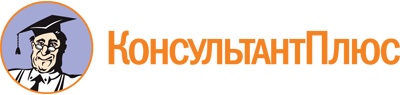 Приказ Росприроднадзора от 20.06.2019 N 334
(ред. от 17.07.2020)
"Об утверждении Порядка зачета и возврата сумм излишне уплаченной (взысканной) платы за негативное воздействие на окружающую среду"
(Зарегистрировано в Минюсте России 27.08.2019 N 55737)Документ предоставлен КонсультантПлюс

www.consultant.ru

Дата сохранения: 23.11.2023
 Список изменяющих документов(в ред. Приказа Росприроднадзора от 17.07.2020 N 857)Список изменяющих документов(в ред. Приказа Росприроднадзора от 17.07.2020 N 857)Список изменяющих документов(в ред. Приказа Росприроднадзора от 17.07.2020 N 857)Наименование данных по платеНаименование данных по платеДанные территориального органа РосприроднадзораДанные лица, обязанного вносить платуРасхождения (+, -)112341. Сальдо на начало сверяемого периодаЗадолженность, всего:1. Сальдо на начало сверяемого периода- плата1. Сальдо на начало сверяемого периодаОКТМО1. Сальдо на начало сверяемого периода1. Сальдо на начало сверяемого периодаКБК1. Сальдо на начало сверяемого периода1. Сальдо на начало сверяемого периода- авансовые платежи1. Сальдо на начало сверяемого периодаОКТМО1. Сальдо на начало сверяемого периода1. Сальдо на начало сверяемого периодаКБК1. Сальдо на начало сверяемого периода1. Сальдо на начало сверяемого периода- пени1. Сальдо на начало сверяемого периодаПереплата, всего1. Сальдо на начало сверяемого периода- плата1. Сальдо на начало сверяемого периода- авансовые платежи1. Сальдо на начало сверяемого периода- пени2. За сверяемый периодНачислено (доначислено) (по расчетам, перерасчетам и решениям, вынесенным по результатам рассмотрения материалов проверок по итогам мероприятий по государственному экологическому контролю, по судебным актам), всего2. За сверяемый период- плата2. За сверяемый периодОКТМО2. За сверяемый период2. За сверяемый периодКБК2. За сверяемый период2. За сверяемый период- авансовые платежи2. За сверяемый периодОКТМО2. За сверяемый период2. За сверяемый периодКБК2. За сверяемый период2. За сверяемый период- пениИзменено (+, -) (по расчетам, перерасчетам и решениям, вынесенным по результатам рассмотрения материалов проверок по итогам мероприятий по государственному экологическому надзору, по судебным актам), всего:- платаОКТМОКБК- авансовые платежиОКТМОКБК- пениУплачено:- платаОКТМОКБК- авансовые платежиОКТМОКБК- пениПередана задолженность (переплата) реорганизованного юридического лица:- платаОКТМОКБК- авансовые платежиОКТМОКБК- пениВозвращено из бюджета:- платаОКТМОКБК- авансовые платежиОКТМОКБК- пени3. Сальдо на конец сверяемого периодаЗадолженность, всего3. Сальдо на конец сверяемого периода- плата3. Сальдо на конец сверяемого периодаОКТМО3. Сальдо на конец сверяемого периода3. Сальдо на конец сверяемого периодаКБК3. Сальдо на конец сверяемого периода3. Сальдо на конец сверяемого периода- авансовые платежи3. Сальдо на конец сверяемого периодаОКТМО3. Сальдо на конец сверяемого периода3. Сальдо на конец сверяемого периодаКБК3. Сальдо на конец сверяемого периода3. Сальдо на конец сверяемого периода- пени3. Сальдо на конец сверяемого периодаПереплата, всего:3. Сальдо на конец сверяемого периода- плата3. Сальдо на конец сверяемого периодаОКТМО3. Сальдо на конец сверяемого периода3. Сальдо на конец сверяемого периодаКБК3. Сальдо на конец сверяемого периода3. Сальдо на конец сверяемого периода- авансовые платежи3. Сальдо на конец сверяемого периодаОКТМО3. Сальдо на конец сверяемого периода3. Сальдо на конец сверяемого периодаКБК3. Сальдо на конец сверяемого периода3. Сальдо на конец сверяемого периода- пениСписок изменяющих документов(в ред. Приказа Росприроднадзора от 17.07.2020 N 857)Список изменяющих документов(в ред. Приказа Росприроднадзора от 17.07.2020 N 857)